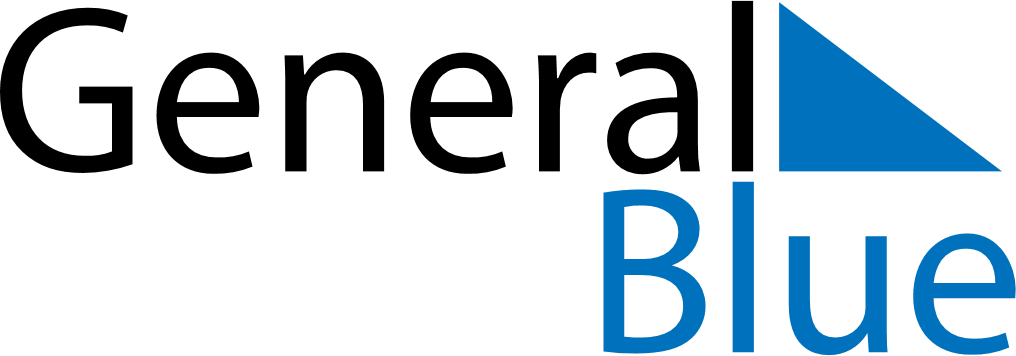 January 2019January 2019January 2019CroatiaCroatiaSundayMondayTuesdayWednesdayThursdayFridaySaturday12345New Year’s Day6789101112EpiphanyOrthodox Christmas13141516171819202122232425262728293031